高三上学期阶段性教学诊断测试物理参考答案选择题（本题包括10小题，每小题4分，共计40分；选对但不全者得2分)填空题11. 【答案】①刻度尺、天平（包括砝码），②D，③可在小车上加适量的砝码（或钩码），④CD（每空2分，共8分）12. 【答案】①1.170（2分）    ②（4分）   ③  2k（4分）三、计算题14. 解析：由图像得：2秒末时，速度等于，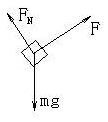 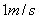 根据匀变速直线运动规律，，所以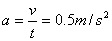 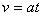 前两秒以物体为研究对象，受力分析如图，根据牛顿第二定律有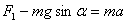 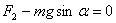 两秒后根据平衡条件有代入数据可解得：m＝1kg，a＝30°15.解：设物块在圆形轨道最高点的速度为v，由机械能守恒定律得mgh＝2mgR＋mv2 ①
物块在最高点受的力为重力mg、轨道的压力N。重力与压力的合力提供向心力，有：mg＋N＝m ②
物块能通过最高点的条件是：N≥0 ③ 
由②③式得：v≥ ④ 
由①④式得：h≥2.5R ⑤ 
按题的需求，N＝5mg，由②式得：v＜ ⑥ 
由①⑥式得：h≤5R ⑦ 
h的取值范围是：2.5R≤h≤5R ⑧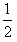 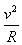 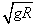 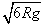 16.题号12345678910答案CBBABDBABBCBD